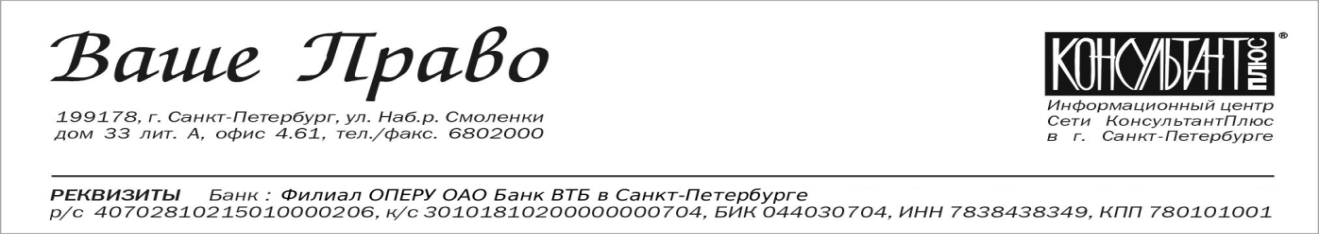 исх.  №  353     от   «25»  апреля   2018  г. РУКОВОДИТЕЛЮ ПРЕДПРИЯТЯ  ГЛАВНОМУ БУХГАЛТЕРУ.Уважаемые партнеры!Предлагаем Вам посетить 31  мая  2018 года совместный   семинарООО «Ваше Право» и  Палаты профессиональных бухгалтеров и аудиторов на тему:«Налоговые проверки: основания, процедуры и оформление   результатов.Эффективные способы защиты интересов налогоплательщика»Дата и время: 31  мая (четверг ) 10:00-17:00Лектор:      Мухин Михаил Сергеевич - президент, главный эксперт-координатор Центра финансовых экспертиз. Имеет государственные и ведомственные награды. Опыт преподавательской и судебно-арбитражной работы более 20 лет.Место проведения:  г. Санкт-Петербург, Батайский  пер. 3 А, отель «Sokos Olympia Garden»В программе семинара:1. Камеральные налоговые проверкиОбщие принципы камеральных налоговых проверок. Срок проведения камеральной налоговой проверки и последствия его несоблюдения.Камеральные налоговые проверки при выявлении в налоговой декларации ошибок и противоречий.Камеральные налоговые проверки налоговых деклараций с убытком.Камеральные налоговые проверки уточненных налоговых деклараций с уменьшением суммы налога по сравнению с первоначальной налоговой декларацией.Камеральные налоговые проверки налоговых деклараций, предусматривающих право налогоплательщика налоговые льготы. Является ли льготой пониженная налоговая ставка по НДС?Камеральные налоговые проверки налоговых деклараций, предусматривающих право на возмещение НДС.Уточненные налоговые декларации. Когда имеет смысл представлять их?2. Выездные налоговые проверкиИстребование и представление документов в рамках выездных налоговых проверок.  Глубина охвата и сроки проведения выездной налоговой проверки. Основания и последствия приостановления выездной налоговой проверки.Представление налогоплательщику результатов проверки.Дополнительные мероприятия налогового контроля.Экспертизы и допросы свидетелей. 3. Встречные проверки Истребование документов (информации) в связи с проведением налоговой проверки.Истребование документов (информации) вне рамок налоговой проверки.4. Защита интересов налогоплательщиков в ходе налоговых проверок и по их результатамВозражения на акт налоговой проверки.Апелляционное и общее обжалование решений, принятых по результатам налоговых проверок в вышестоящие налоговые органы.Оспаривание решений налоговых органов в судах.В стоимость участия входит  обед , раздаточный материал и комплект для записи.Стоимость участия (включая НДС):Подробности уточняйте по тел. 680-20-00 (доб. 5003).Внимание! Обязательна предварительная регистрация! (по телефону или на сайте)за одного слушателя от организации4 200 руб.4 200 руб.за двоих слушателей от организации6 600 руб.    (4 200 руб.+ 2 400 руб.)6 600 руб.    (4 200 руб.+ 2 400 руб.)за троих и более слушателей от организации6 600 руб.    (4 200 руб. + 2 400 руб.+0)6 600 руб.    (4 200 руб. + 2 400 руб.+0)для слушателей, которые не являются клиентами компании «Ваше Право»*6 000 руб.Аттестованным бухгалтерам, не имеющим задолженности по оплате взносов, выдается сертификат системы UCPA в зачет 40-часовой программы повышения квалификации. 